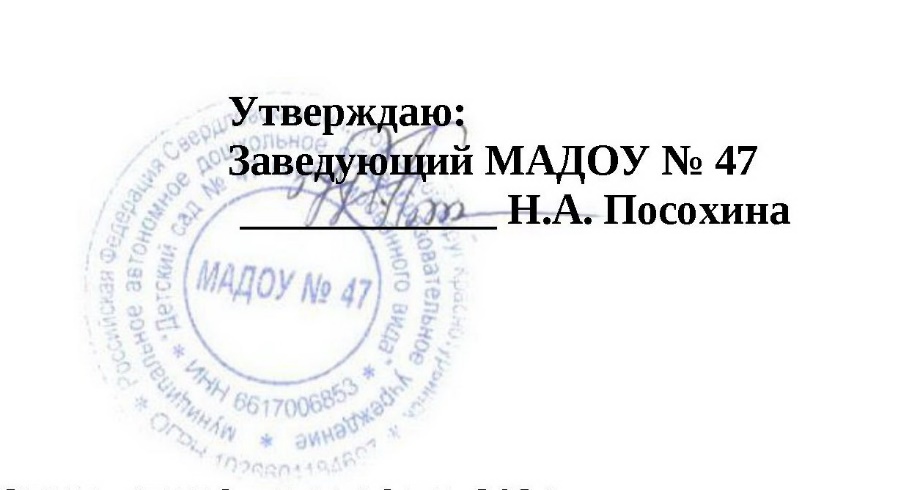 ПЛАН РАБОТЫ МАДОУ № 47 НА АПРЕЛЬ 2024 г. №МероприятияМероприятияСрокиСрокиОтветственный1.Организационно-управленческая  работаОрганизационно-управленческая  работаОрганизационно-управленческая  работаОрганизационно-управленческая  работаОрганизационно-управленческая  работа1.1Административные совещания, собрания, работа с кадрами, административно-хозяйственная работаАдминистративные совещания, собрания, работа с кадрами, административно-хозяйственная работаАдминистративные совещания, собрания, работа с кадрами, административно-хозяйственная работаАдминистративные совещания, собрания, работа с кадрами, административно-хозяйственная работаАдминистративные совещания, собрания, работа с кадрами, административно-хозяйственная работа1.1.1Административные совещания - Анализ работы организации питания - Анализ работы по соблюдению санитарных правил и противоэпидемиологических мероприятий- Анализ потребления ТЭР за месяц- О мерах по предупреждению заболеваемости гриппом, ОРВИАдминистративные совещания - Анализ работы организации питания - Анализ работы по соблюдению санитарных правил и противоэпидемиологических мероприятий- Анализ потребления ТЭР за месяц- О мерах по предупреждению заболеваемости гриппом, ОРВИВ теч. месяцаВ теч. месяцаIV неделяВ теч.месяцаЗаведующий Н.А. ПосохинаСт. м/с Погудина А.А.Зам. зав. по АХР Миллер Г.С.Заведующий  Н.А. ПосохинаСт. м/с Погудина А.А.Заведующий Н.А. ПосохинаСт. м/с Погудина А.А.Зам. зав. по АХР Миллер Г.С.Заведующий  Н.А. ПосохинаСт. м/с Погудина А.А.1.1.2Административно - хозяйственная работа-Осмотр зданий, построек, территории ДОУ, на предмет отсутствия посторонних предметов и пр.- Осмотр состояния территории, здания, помещений, сооружений, приборов и оборудования на соответствие их санитарно-гигиеническим нормам и требованиям безопасности- Соблюдение правил въезда и выезда транспортных средств, осуществляющих поставку продуктов питания и пр.- Ежедневный осмотр территории ДОУ на предмет отсутствия наледи, сосулей и пр. и своевременная подсыпка пешеходных дорожек, прогулочных участков песком.-Посадка семян цветов и рассады для клумб и огорода детского сада-Участие во Всероссийском субботникеАдминистративно - хозяйственная работа-Осмотр зданий, построек, территории ДОУ, на предмет отсутствия посторонних предметов и пр.- Осмотр состояния территории, здания, помещений, сооружений, приборов и оборудования на соответствие их санитарно-гигиеническим нормам и требованиям безопасности- Соблюдение правил въезда и выезда транспортных средств, осуществляющих поставку продуктов питания и пр.- Ежедневный осмотр территории ДОУ на предмет отсутствия наледи, сосулей и пр. и своевременная подсыпка пешеходных дорожек, прогулочных участков песком.-Посадка семян цветов и рассады для клумб и огорода детского сада-Участие во Всероссийском субботникеЕжедневно с 7.15 до 8.00Каждые 3 часаВ теч.месяцаЕжедневноВ теч. месяца22.04.2024Комиссия по осмотру зданий, сооруженийЗам. зав. по АХР Миллер Г.С.Зам. зав. по АХР Миллер Г.С.Специалист по ОТ, зам. зав. по АХРВоспитателиЗаведующий  Н.А. ПосохинаКомиссия по осмотру зданий, сооруженийЗам. зав. по АХР Миллер Г.С.Зам. зав. по АХР Миллер Г.С.Специалист по ОТ, зам. зав. по АХРВоспитателиЗаведующий  Н.А. Посохина1.1.31.1.4.1.1.5.Работа с кадрами- Проведение объектовой тренировки по гражданской обороне «День защиты детей»- Проверка знаний работников, по пожарной безопасности (по билетам, с оформлением протокола и выдачей удостоверений 1 раз в 3 года)- Проведение инструктажей по пожарной безопасности, гражданской обороне, антитеррористической безопасности- Вакцинация сотрудников (по графику): - Егорова Е.А. (клещ)- Зубова М.В. (клещ)-Коршунова О.В. (клещ)- Миллер Г.С. (клещ)- Минакова С.Ю. (клещ)- Рамазанова Т.Г. (клещ)- Смирнов А.Н. (клещ)- Трегуб Е.В. (клещ)- Шахова И.И. (клещ)-Прохождение сотрудниками флюорографии:- Андрианова К.Р.- Трегую Е.В.Рейд комиссии по охране труда и технике безопасностиРабота по благоустройству территорииРабота с кадрами- Проведение объектовой тренировки по гражданской обороне «День защиты детей»- Проверка знаний работников, по пожарной безопасности (по билетам, с оформлением протокола и выдачей удостоверений 1 раз в 3 года)- Проведение инструктажей по пожарной безопасности, гражданской обороне, антитеррористической безопасности- Вакцинация сотрудников (по графику): - Егорова Е.А. (клещ)- Зубова М.В. (клещ)-Коршунова О.В. (клещ)- Миллер Г.С. (клещ)- Минакова С.Ю. (клещ)- Рамазанова Т.Г. (клещ)- Смирнов А.Н. (клещ)- Трегуб Е.В. (клещ)- Шахова И.И. (клещ)-Прохождение сотрудниками флюорографии:- Андрианова К.Р.- Трегую Е.В.Рейд комиссии по охране труда и технике безопасностиРабота по благоустройству территории16.04.202415.05.2024г.10.04.2024-12.04.2024В теч.месяцаВ теч.месяцаIII неделяВ теч.месяцаОтветственный за антитеррористическую безопасность Миллер Г.С.Специалист по ОТБоровских О.И.Специалист по ОТБоровских О.И.Ответственный за антитеррористическую безопасность Миллер Г.С.Специалист по ОТБоровских О.И.Специалист по ОТБоровских О.И.Специалист по ОТ Боровских О.И.Специалист по ОТ Боровских О.И.Зам.зав.по АХР Миллер Г.С.Ответственный за антитеррористическую безопасность Миллер Г.С.Специалист по ОТБоровских О.И.Специалист по ОТБоровских О.И.Ответственный за антитеррористическую безопасность Миллер Г.С.Специалист по ОТБоровских О.И.Специалист по ОТБоровских О.И.Специалист по ОТ Боровских О.И.Специалист по ОТ Боровских О.И.Зам.зав.по АХР Миллер Г.С.1.2Обеспечение открытости ДОУ- обеспечение функционирования официального сайта МАДОУ № 47 в соответствии с требованиями законодательства- обновление информации для новостной ленты на сайте ДОУ- популяризация сообщества МАДОУ № 47 в контакте среди родителей (законных представителей) воспитанников Обеспечение открытости ДОУ- обеспечение функционирования официального сайта МАДОУ № 47 в соответствии с требованиями законодательства- обновление информации для новостной ленты на сайте ДОУ- популяризация сообщества МАДОУ № 47 в контакте среди родителей (законных представителей) воспитанников В теч. МесяцаСт. воспитатель Никульшина И.В.ВоспитателиСт. воспитатель Никульшина И.В.Воспитатели1.31.3.1.1.3.2.Разработка информационно-правовых и инструктивно-методических материаловРазмещение отчета по самообследованию на сайт ДОУразработка Плана действий ЧСРазработка информационно-правовых и инструктивно-методических материаловРазмещение отчета по самообследованию на сайт ДОУразработка Плана действий ЧСдо 20.04.2024до 22.04.2024ст.воспитатель Никульшина И.В.Специалист по ОТ Боровских О.И.ст.воспитатель Никульшина И.В.Специалист по ОТ Боровских О.И.2.Оздоровительная и профилактическая работаОздоровительная и профилактическая работаОздоровительная и профилактическая работаОздоровительная и профилактическая работаОздоровительная и профилактическая работа2.1.- Проведение профилактических мероприятий  в соответствии с приказом МАДОУ № 47: - №61-ОД от 15.01.2024 «О проведении дополнительных санитарно-противоэпидемиологических (профилактических) мероприятий по предупреждению распространения гепатита А в образовательном учреждении»- №67-ОД от 05.02.2024 «О реализации мер по улучшению санитарно-эпидемиологической обстановки и выполнению требований сани тарного законодательства по профилактике острых кишечных инфекций, в том числе вирусной этиологии»- № 130 – ОД от  14.10.2023 г. ««О проведении дополнительных санитарно – противоэпидемиологических (профилактических) мероприятий направленных на предупреждение и ограничение распространения гриппа, респираторных вирусных заболеваний»»- № 131 – ОД от 14.09.2023 г. «О реализации мер по улучшению санитарно-эпидемиологической обстановки и выполнению требований санитарного законодательства по профилактике энетеровирусной инфекции»- № 132-Од от 18.09.2023 «О проведении дополнительных санитарно-противоэпидемиологических (профилактических) мероприятий по острым кишечным инфекциям»- №133-ОД от 20.09.2023 «О принятии дополнительных мер по снижению подъема заболеваемости ОРИ»- Анализ заболеваемости детей.В течение месяцаIV неделяВ течение месяцаIV неделяВ течение месяцаIV неделяСт. воспитатель Никульшина И.В.Заведующий Посохина Н.А.Ст.м/сПогудина А.А.Ст.м/сПогудина А.А.2.2.Проведение оздоровительных и закаливающих мероприятийВ течение месяцаВ течение месяцаВ течение месяцаСт. воспитатель Никульшина И.В.3.Работа с педагогамиРабота с педагогамиРабота с педагогамиРабота с педагогамиРабота с педагогами3.1.Коворкинг-площадка «Творческая мастерская педагогов» Темы выступлений:04.04.202404.04.202404.04.2024Ст. воспитательНикульшина И.В.3.2Консультация «Алгоритм аттестации. Заполнение заявления на аттестацию. Требования к оформлению материалов педагога, подтверждающих деятельность в межаттестационный период.»20.04.202420.04.202420.04.2024Ст. воспитательНикульшина И.В.3.3Индивидуальные консультации по заполнению электронного портфолио педагогаВ течение месяцаВ течение месяцаВ течение месяцаСт. воспитательНикульшина И.В.3.4Сведения об участии детей и педагогов в конкурсах различного уровня.Внесение данных в таблицу ExcelПостоянноПостоянноПостоянноПедагоги 3.5Творческая группаПодготовка к конкурсу инновацийИОП на ребёнка-инвалидаВ течение месяцаВ течение месяцаВ течение месяцаТворческая группа3.6Очный этап Фестиваля педагогических инициатив «Инновации в образовании-2024)05.04.2024в 13.0005.04.2024в 13.0005.04.2024в 13.00Ст. воспитательНикульшина И.В.3.7Курсы повышения квалификации «Деятельность воспитателя по коррекции речи детей дошкольного возраста в соответствии ФГОС ДО»в 9.00 05.04.202412.04.20202413.04.2024в 9.00 05.04.202412.04.20202413.04.2024в 9.00 05.04.202412.04.20202413.04.2024Ст. воспитательНикульшина И.В.3.8Шахматно-шашечный турнир19.04.2024 в 16.0019.04.2024 в 16.0019.04.2024 в 16.00Букина Л.В. профком Мережникова Л.Ш. воспитатель4.Воспитательно – образовательная работаВоспитательно – образовательная работаВоспитательно – образовательная работаВоспитательно – образовательная работаВоспитательно – образовательная работа4.1Проект Развитие талантливых и одаренных детей в условиях МАДОУ № 47 «Талантливый дошкольник – путь к успеху» (группы дошкольного возраста)В течение годаВ течение годаВ течение годаПедагоги ДОУ4.2Проект Край родной – земля Уральская» (группы дошкольного возраста)В течение годаВ течение годаВ течение годаПедагоги ДОУ4.3Проект «Книга и я – лучшие друзья»В течение годаВ течение годаВ течение годаПедагоги ДОУ4.4Проект «Вот какие мы большие» (группы раннего возраста 2-3 лет)В течение годаВ течение годаВ течение годаПедагоги ДОУ4.5.Книжкина неделя (1,5-7 лет)01.04-05.0401.04-05.0401.04-05.04Педагоги ДОУ4.6.Неделя космоса:День чудес (1,5-5 лет)Удивительное рядом! Космические пространства (5-7 лет)08.04-12.0408.04-12.0408.04-12.04Педагоги ДОУ4.7.Неделя здоровья:Мойдодыр (1,5-3 года)Аскорбинка и ее друзья (3-5 лет)Неделя здоровья. Мы сильные и смелые! (5-7 лет)15.04-19.0415.04-19.0415.04-19.04Педагоги ДОУ4.8.Весна в гости к нам пришла (1,5-7 лет)23.04-27.0423.04-27.0423.04-27.04Педагоги ДОУПамятные дни в апрели (памятка для педагогов)Международный день птиц1 апреля1 апреля1 апреляПамятные дни в апрели (памятка для педагогов)День рождения Сергея Васильевича Рахманинова (1873-1943)1 апреля1 апреля1 апреляПамятные дни в апрели (памятка для педагогов)Международный день детской книги2 апреля2 апреля2 апреляПамятные дни в апрели (памятка для педагогов)Всемирный день здоровья7 апреля7 апреля7 апреляПамятные дни в апрели (памятка для педагогов)Всемирный день авиации и космонавтики12 апреля.12 апреля.12 апреля.Памятные дни в апрели (памятка для педагогов)Всемирный день здоровья17 апреля17 апреля17 апреляПамятные дни в апрели (памятка для педагогов)Международный день памятников и исторических мест18 апреля18 апреля18 апреляПамятные дни в апрели (памятка для педагогов)День памяти о геноциде советского народа нацистами и их пособниками в годы Великой Отечественной войны19 апреля19 апреля19 апреляПамятные дни в апрели (памятка для педагогов)Всемирный день Земли22 апреля.22 апреля.22 апреля.Памятные дни в апрели (памятка для педагогов)День пожарной охраны30 апреля30 апреля30 апреля4.9Презентация детьми своей любимой книгиВыставка рисунков «Моя любимая книга»1 неделя апреля1 неделя апреля1 неделя апреляВоспитатели4.10Выставка детско-родительских работ старшего дошкольного возраста «Техника для изучения Звёздной галактики»2 неделя апреля2 неделя апреля2 неделя апреляВоспитатели, дети, родители4.11Семейный вернисаж. Выставка семейных фотографий «Здоровый образ жизни»3 неделя апрель3 неделя апрель3 неделя апрельВоспитатели, дети, родители4.12Конкурсный проект «Две звезды»4 неделя апреля4 неделя апреля4 неделя апреляПедагоги, дети, родители 4.13Выставка «Пасхальный звон»АпрельАпрельАпрельВоспитатели, дети, родители4.14Мониторинг с 08.04.2024с 08.04.2024с 08.04.2024педагоги4.15Региональный тур конкурса исследовательский и творческих работ младших школьников и дошкольников «Я-исследователь»06.04.2024 –07.04.202406.04.2024 –07.04.202406.04.2024 –07.04.2024Воспитатели групп №9Ст. воспитательНикульшина И.В.4.16Городской шахматный конкурс для дошкольников «Шахматная семья-2024»13.04.202413.04.202413.04.2024Ст. воспитательНикульшина И.В.Мережникова Л.Ш. воспитатель4.17Муниципальный конкурс детского декоративно-прикладного творчества «Пасха красная»до 26.04.2024представление работы(07.05.2024-21.05.2024 выставка)до 26.04.2024представление работы(07.05.2024-21.05.2024 выставка)до 26.04.2024представление работы(07.05.2024-21.05.2024 выставка)воспитатели группСт. воспитательНикульшина И.В.Работа с родителямиРабота с родителямиРабота с родителямиРабота с родителямиРабота с родителями5.1Родительский контроль по питанию: Дегустация блюд.01.04.2024в 12.0001.04.2024в 12.0001.04.2024в 12.00Заведующий, Кейтеринбург5.2Семейная гостиная в форме семинара-практикума «Нейропсихологические игры для детей дошкольного возраста». Для родителей старших и подготовительных групп02.04.2024в 16.3002.04.2024в 16.3002.04.2024в 16.30Специалисты ДОУ 5.3Младшая, средняя: «Обучение дошкольников основам безопасности жизнедеятельности»«Что такое мелкая моторика и почему так важно ее развивать»Апрель-майАпрель-майАпрель-майвоспитатели групп5.4Старшая и подготовительная группы: «Обучение дошкольников основам безопасности жизнедеятельности»Апрель-майАпрель-майАпрель-майвоспитатели групп5.5Старшая и подготовительная группы: Общее родительское собрание «Семья на пороге школьной жизни ребёнка»Апрель-майАпрель-майАпрель-майСпециалисты ДОУ5.6Открытые занятия для родителей с Домовёнком КузейАпрель-майАпрель-майАпрель-майвоспитатели групп5.7Семейная гостиная «Красная пасха»4 неделя апреля4 неделя апреля4 неделя апреляПедагоги 5.8Мониторинг удовлетворенности родителей качеством предоставляемых образовательных услуг в ДОУ.                                                        Предложения по организации работы ДОУ в 2024-2025 уч. г.В течение месяцаВ течение месяцаВ течение месяцаЗаведующий, старший воспитатель, педагоги   ДОУ  5.9Клуб для родителей «Мамина школа»11.04.202411.04.202411.04.2024Специалисты ДОУ5.10Посещение семей, состоящие на внутреннем учете образовательного учрежденияВ течение месяцаВ течение месяцаВ течение месяцаСт. воспитатель Никульшина И.В.6.Контроль и руководствоКонтроль и руководствоКонтроль и руководствоКонтроль и руководствоКонтроль и руководство6.1Санитарное состояние1,3 недели месяца1,3 недели месяца1,3 недели месяцаСтарший воспитатель6.2Охрана жизни и здоровьяВ течение месяцаВ течение месяцаВ течение месяцаСтарший воспитатель6.3Сетка занятий, план воспитательно-образовательной работыДо 01.04.2024До 01.04.2024До 01.04.2024Старший воспитатель6.4Выполнение режима прогулки1 неделя месяца1 неделя месяца1 неделя месяцаСтарший воспитатель6.5Культурно-гигиенические навыки при питанииВ течение месяцаВ течение месяцаВ течение месяцаСтарший воспитатель6.6Проведение закаливающих процедур, гимнастики пробужденияВ течение месяцаВ течение месяцаВ течение месяцаСтарший воспитатель6.7Продуктивная деятельность детей3 неделя3 неделя3 неделяСтарший воспитатель6.8Содержание центров БДДВ течение месяцаВ течение месяцаВ течение месяцаСтарший воспитатель7Работа с социальными партнерамиРабота с социальными партнерамиРабота с социальными партнерамиРабота с социальными партнерамиРабота с социальными партнерами7.1Посещение занятий в Краеведческом музееПо плануПо плануПо плануСтарший воспитатель, 7.2Детская библиотека По плануПо плануПо плануСтарший воспитатель7.3Посещение СЮНПо плануПо плануПо плануСтарший воспитатель